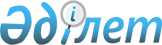 О внесении изменений в постановление Правительства Республики Казахстан от 16 апреля 2018 года № 199 "Об утверждении государственного образовательного заказа на подготовку специалистов с высшим и послевузовским образованием, а также с техническим и профессиональным, послесредним образованием в организациях образования, финансируемых из республиканского бюджета (за исключением организаций образования, осуществляющих подготовку специалистов для Вооруженных сил, других войск и воинских формирований, а также специальных государственных органов), на 2018 – 2019, 2019 – 2020, 2020 – 2021 учебные года"Постановление Правительства Республики Казахстан от 23 июля 2018 года № 453.
      Правительство Республики Казахстан ПОСТАНОВЛЯЕТ:
      1. Внести в постановление Правительства Республики Казахстан от 16 апреля 2018 года № 199 "Об утверждении государственного образовательного заказа на подготовку специалистов с высшим и послевузовским образованием, а также с техническим и профессиональным, послесредним образованием в организациях образования, финансируемых из республиканского бюджета (за исключением организаций образования, осуществляющих подготовку специалистов для Вооруженных сил, других войск и воинских формирований, а также специальных государственных органов), на 2018 – 2019, 2019 – 2020, 2020 – 2021 учебные года" (САПП Республики Казахстан, 2018 г., № 19, ст. 105) следующие изменения:
      в Государственном образовательном заказе на подготовку специалистов с послевузовским образованием в организациях образования, финансируемых из республиканского бюджета, на 2018 - 2019 учебный год, утвержденном указанным постановлением:
      раздел:
      "Прием в магистратуру
      "
      изложить в следующей редакции:
      "Прием в магистратуру
      ";
      раздел:
      "Прием в магистратуру в организациях образования Министерства культуры и спорта Республики Казахстан
      "
      изложить в следующей редакции:
      "Прием в магистратуру в организациях образования Министерства культуры и спорта Республики Казахстан
      ";
      раздел:
      "Прием в докторантуру PhD в организациях образования, администратором бюджетных программ которых является Министерство образования и науки Республики Казахстан
      "
      изложить в следующей редакции:
      "Прием в докторантуру PhD в организациях образования, администратором бюджетных программ которых является Министерство образования и науки Республики Казахстан
      ";
      раздел:
      "Прием в докторантуру PhD в организациях образования, администратором бюджетных программ которых является Министерство культуры и спорта Республики Казахстан
      "
      изложить в следующей редакции:
      "Прием в докторантуру PhD в организациях образования, администратором бюджетных программ которых является Министерство культуры и спорта Республики Казахстан
      ";
      в Государственном образовательном заказе на подготовку специалистов с техническим и профессиональным образованием в организациях образования, финансируемых из республиканского бюджета, на 2018 – 2019 учебный год, утвержденном указанным постановлением:
      раздел:
      "Государственный образовательный заказ на подготовку специалистов с техническим и профессиональным образованием в организациях образования Министерства культуры и спорта Республики Казахстан на 2018 – 2019 учебный год (по специальностям искусства и культуры)
      "
      изложить в следующей редакции:
      "Государственный образовательный заказ на подготовку специалистов с техническим и профессиональным образованием в организациях образования Министерства культуры и спорта Республики Казахстан на 2018 – 2019 учебный год (по специальностям искусства и культуры)
      ".
      2. Настоящее постановление вводится в действие после дня его первого официального опубликования.
					© 2012. РГП на ПХВ «Институт законодательства и правовой информации Республики Казахстан» Министерства юстиции Республики Казахстан
				
Наименование
Государственный образовательный заказ
Государственный образовательный заказ
Средние расходы на обучение 1 магистранта в год (тыс. тенге)
Средние расходы на обучение 1 магистранта в год (тыс. тенге)
Средние расходы на обучение 1 магистранта в год (тыс. тенге)
Средние расходы на обучение 1 магистранта в год (тыс. тенге)
Наименование
Научная и педагогическая магистратура
Профильная магистратура
Научная и педагогическая магистратура
Научная и педагогическая магистратура
Профильная магистратура
Профильная магистратура
Наименование
Научная и педагогическая магистратура
Профильная магистратура
на 4 мес. 2018 года
на 8 мес. 2019 года
на 4 мес. 2018 года
на 8 мес. 2019 года
Национальные ВУЗы, Казахстанско-Британский технический университет, Международный университет информационных технологий
4800
200
215,4
430,9
215,4
430,9
Другие ВУЗы
7204
300
132,0
264,0
132,0
264,0
Казахстанский филиал Московского государственного университета им. М.В. Ломоносова
400
581,4
1194,2
АОО "Назарбаев Университет", в том числе для обучения иностранных граждан
676
2588,1
5176,3
Всего
12720
500
Наименование
Государственный образовательный заказ
Государственный образовательный заказ
Средние расходы на обучение 1 магистранта в год (тыс. тенге)
Средние расходы на обучение 1 магистранта в год (тыс. тенге)
Средние расходы на обучение 1 магистранта в год (тыс. тенге)
Средние расходы на обучение 1 магистранта в год (тыс. тенге)
Наименование
Научная и педагогическая магистратура
Профильная магистратура
Научная и педагогическая магистратура
Научная и педагогическая магистратура
Профильная магистратура
Профильная магистратура
Наименование
Научная и педагогическая магистратура
Профильная магистратура
на 4 мес.

2018 года
на 8 мес.

2019 года
на 4 мес.

2018 года
на 8 мес.

2019 года
Национальные ВУЗы, Казахстанско-Британский технический университет, Международный университет информационных технологий
4780
200
215,4
430,9
215,4
430,9
Другие ВУЗы
7204
300
132,0
264,0
132,0
264,0
Казахстанский филиал Московского государственного университета им. М.В. Ломоносова
400
581,4
1194,2
АОО "Назарбаев Университет", в том числе для обучения иностранных граждан
676
2588,1
5176,3
Всего
12700
500
Наименование
Государственный образовательный заказ
Средние расходы на обучение 1 магистранта
ВУЗы искусств
136
х
Всего
136
Наименование
Государственный образовательный заказ
Средние расходы на обучение 1 магистранта
ВУЗы искусств
156
х
Всего
156
Наименование
Государственный образовательный заказ
Средние расходы на 1 обучающегося в год (тыс. тенге)
Средние расходы на 1 обучающегося в год (тыс. тенге)
Наименование
Государственный образовательный заказ
на 4 мес.

2018 года
на 8 мес.

2019 года
ВУЗы
2240
435,7
871,3
АОО "Назарбаев Университет" 
35
2847,7
5695,5
Всего
2275
Наименование
Государственный образовательный заказ
Средние расходы на 1 обучающегося в год (тыс. тенге)
Средние расходы на 1 обучающегося в год (тыс. тенге)
Наименование
Государственный образовательный заказ
на 4 мес.

2018 года
на 8 мес.

2019 года
ВУЗы
2230
435,7
871,3
АОО "Назарбаев Университет" 
35
2847,7
5695,5
Всего
2265
Наименование
Государственный образовательный заказ
Средние расходы на обучение 1 обучающегося
ВУЗы искусств
10
х
Всего
10
Наименование
Государственный образовательный заказ
Средние расходы на обучение 1 обучающегося
ВУЗы искусств
20
х
Всего
20
Наименование групп специальностей
Государственный образовательный заказ
Средние расходы на обучение

1 специалиста за учебный год (в тыс. тенге)
Наименование групп специальностей
очное обучение
Средние расходы на обучение

1 специалиста за учебный год (в тыс. тенге)
Казахская национальная академия искусств имени Т. Жургенова
Казахская национальная академия искусств имени Т. Жургенова
Казахская национальная академия искусств имени Т. Жургенова
Специальности культуры и искусства
60
х
Казахский национальный университет искусств
Казахский национальный университет искусств
Казахский национальный университет искусств
Специальности культуры и искусства
100
х
Всего
160
Казахская национальная академия хореографии
Казахская национальная академия хореографии
Казахская национальная академия хореографии
Специальности культуры и искусства
40
х
Республиканский эстрадно-цирковой колледж им. Ж. Елебекова
Республиканский эстрадно-цирковой колледж им. Ж. Елебекова
Республиканский эстрадно-цирковой колледж им. Ж. Елебекова
Специальности искусства и культуры
65
710,3
Алматинское хореографическое училище им. А. Селезнева
Алматинское хореографическое училище им. А. Селезнева
Алматинское хореографическое училище им. А. Селезнева
Специальности искусства и культуры
70
992,5
Алматинский колледж декоративно-прикладного искусства им. О. Тансыкбаева
Алматинский колледж декоративно-прикладного искусства им. О. Тансыкбаева
Алматинский колледж декоративно-прикладного искусства им. О. Тансыкбаева
Специальности искусства и культуры
60
739,2
Алматинский музыкальный колледж им. П.Чайковского
Алматинский музыкальный колледж им. П.Чайковского
Алматинский музыкальный колледж им. П.Чайковского
Специальности искусства и культуры
105
1124,3
Всего
500
Наименование групп специальностей
Государственный образовательный заказ
Средние расходы на обучение

1 специалиста за учебный год (в тыс. тенге)
Наименование групп специальностей
очное обучение
Средние расходы на обучение

1 специалиста за учебный год (в тыс. тенге)
Казахская национальная академия искусств имени Т. Жургенова
Казахская национальная академия искусств имени Т. Жургенова
Казахская национальная академия искусств имени Т. Жургенова
Специальности культуры и искусства
80
х
Казахский национальный университет искусств
Казахский национальный университет искусств
Казахский национальный университет искусств
Специальности культуры и искусства
106
х
Всего
186
Казахская национальная академия хореографии
Казахская национальная академия хореографии
Казахская национальная академия хореографии
Специальности культуры и искусства
14
х
Республиканский эстрадно-цирковой колледж им. Ж. Елебекова
Республиканский эстрадно-цирковой колледж им. Ж. Елебекова
Республиканский эстрадно-цирковой колледж им. Ж. Елебекова
Специальности искусства и культуры
65
710,3
Алматинское хореографическое училище им. А. Селезнева
Алматинское хореографическое училище им. А. Селезнева
Алматинское хореографическое училище им. А. Селезнева
Специальности искусства и культуры
70
992,5
Алматинский колледж декоративно-прикладного искусства им. О. Тансыкбаева
Алматинский колледж декоративно-прикладного искусства им. О. Тансыкбаева
Алматинский колледж декоративно-прикладного искусства им. О. Тансыкбаева
Специальности искусства и культуры
60
739,2
Алматинский музыкальный колледж им. П.Чайковского
Алматинский музыкальный колледж им. П.Чайковского
Алматинский музыкальный колледж им. П.Чайковского
Специальности искусства и культуры
105
1124,3
Всего
500
      Премьер-Министр
Республики Казахстан 

Б. Сагинтаев
